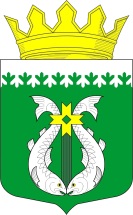 РОССИЙСКАЯ ФЕДЕРАЦИЯРЕСПУБЛИКА  КАРЕЛИЯАДМИНИСТРАЦИЯМУНИЦИПАЛЬНОГО ОБРАЗОВАНИЯ "СУОЯРВСКИЙ РАЙОН"ПОСТАНОВЛЕНИЕ04.05.2022							                                       №381Об утверждении состава о комиссии по оценке допустимости изменения условий контрактовС целью реализации положений части 65.1 статьи 112 Федерального закона от 05.04.2013 № 44-ФЗ «О контрактной системе в сфере закупок товаров, работ, услуг для обеспечения государственных и муниципальных нужд»,  Положением о комиссии по оценке допустимости изменения условий контратков, утвержденного Постановлением администрации муниципального образования «Суоярвский район» от 04.05.2022 г. №3801. Утвердить состав комиссии по оценке допустимости изменения  условий контрактов:Глава  Администрации 	 Р.В. ПетровРазослать: дело, начальникам отделов,  МКО «ЦИХО», МКУ «ЦУМИи ЗР»Председатель комиссии: Петров Роман Витальевич, Глава администрации муниципального образования «Суоярвский район»Заместитель председателя:Окрукова Людмила Анатольевна, заместитель Главы АдминистрацииСекретарь комиссии:Смирнова Елена Николаевна, заместитель Главы Администрации – начальник отдела образования и социальной политикиЧлены комиссии:Циблакова Надежда Александровна, начальник отдела по развитию предпринимательства и инвестиционной политикиШорина Елена Альбертовна, управляющий делами – начальник общего отделаКракулева Асият Гамзатовна, начальник финансового управленияСпиридонов Николай Борисович, начальник отдела по развитию инфраструктуры и благоустройстваСухорукова Светлана Ивановна, начальник юридического отделаСтукина Ольга Викторовна, контрактный управляющий МКУ «Центр информационно-хозяйственного обеспечения»Соболь Анна Владимировна, заместитель председателя МКУ «Центр по управлению муниципальным имуществом и земельными ресурсами Суоярвского района»